     Terminy dyżurów opiekunów praktyk w biurze praktyk INoW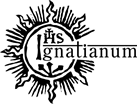       w semestrze letnim 2023/2024                         Dyżur administracyjny -  Bożena Wojtyłko:Wtorki:    w godz.   11.00 – 17.00                            Piątki         w godz.  11.00 – 17.00Środy:       w godz.  11.00 – 17.00                             Soboty       w godz.   9.00 – 14.00 ( z wyjątkiem 2 marca,  6 kwietnia, 4 maja)             Informacje dodatkowe:Dokumentacja praktyk:Dokumentację praktyk do zaliczenia należy składać w papierowych teczkach formatu A4.Teczkę należy opisać danymi studentki/ta i nazwą kierunku oraz ścieżki kształcenia.Zawartość teczki (kompletność) należy przed złożeniem w pok. 102 sprawdzić z wykazem dokumentów określonych 
w programie/instrukcji praktyk.Po zakończeniu semestru prosimy o odbiór sprawdzonych i zaliczonych dzienników praktyk z pok. 102.UWAGA!POZA WYZNACZONYMI TERMINAMI DYŻURÓW, W SYTUACJI GDY POKÓJ PRAKTYK JEST ZAMKNIĘTY, TECZKI Z DOKUMENTACJĄ PRAKTYK MOŻNA ZOSTAWIĆ W SKRZYNI NA PORTIERNI.Skierowania na praktykę:Zapotrzebowanie na skierowania na praktykę prosimy kierować mailowo na adres: praktyki.pedagogika@ignatianum.edu.plOdbiór skierowań: w pokoju 102 w godz. dyżuru (lub w innym terminie uzgodnionym  telefonicznie lub mailowo)Skierowania wydawane są w dwóch egzemplarzach (z czego jeden zostaje w placówce praktyk, drugi – po potwierdzeniu 
przez placówkę - należy zwrócić do pok. 102 przed rozpoczęciem praktyki)Imię i Nazwisko            Godziny dyżurówMałgorzata Alberska malgorzata.alberska@ignatianum.edu.pl Wtorki            w godz.         11.30 – 13.30     pok. 102                            Środy              w godz.         10.30 – 11.15     pok. 102Wybrane soboty: 09 marca 2024       w godz.              14.15-14.5023 marca 2024       w godz.              16.30-17.0027 kwietnia 2024   w godz.              16.30-17.0025 maja 2024          w godz.              10.50-11.20Anna Piestrzyńska          anna.piestrzynska@ignatianum.edu.plWtorki            w godz.       11.00 – 12.00   pok. 102Joanna Sztuka joanna.sztuka@ignatianum.edu.plŚrody               w godz.      18.15 – 19.00    pok. 102   Soboty             w godz.      16.00 – 16.45    pok. 102w dniach               02.03, 09.03, 23.03, 13.04, 20.04, 11.05,18.05Anna Tuchowska-Chmuraanna.chmura@ignatianum.edu.plWtorki              w godz.     9.30 –  11.00      pok. 102                                          od 4 maca do 16 kwietniaŚrody                   w godz.     9.30 –  11.00      pok. 102                                       od 24 kwietnia